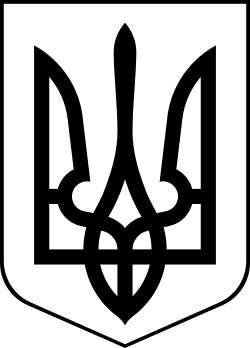 УкраїнаМЕНСЬКА МІСЬКА РАДАЧернігівська область(сьома сесія восьмого скликання)РІШЕННЯ11  червня 2021 року	№ 305Про внесення змін до рішення Менської міської ради від 23 грудня 2020 року №63 «Про припинення сільських, селищної та міської виборчих комісій шляхом ліквідації»В зв’язку з перебуванням голови ліквідаційної комісії по ліквідації Лісківської сільської виборчої комісії Менського району Чернігівської області на лікарняному, враховуючи стислі строки завершення процедури припинення Лісківської сільської виборчої комісії Менського району Чернігівської області (код 34140158), керуючись Законом України «Про державну реєстрацію юридичних осіб, фізичних осіб-підприємців та громадських формувань», ст. 26 Закону України «Про місцеве самоврядування в Україні», Менська міська рада ВИРІШИЛА:1. Ввести до складу ліквідаційної комісії (додаток №7 до рішення другої сесії восьмого скликання Менської міської ради від 23.12.2020 року №63) по ліквідації Лісківської сільської виборчої комісії Менського району Чернігівської області (код 34140158), Петренко Олену Петрівну (2383811281), визначивши її головою комісії, замість Білоконь Ольги Павлівни (2073716026).2. Контроль за виконанням цього рішення покласти на постійну комісію з питань етики, законності та правопорядку Менської міської ради.Секретар ради	Ю.В.Стальниченко